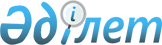 Об утверждении Правил использования целевых текущих трансфертов из республиканского бюджета на 2016 год областными бюджетами, бюджетами городов Астаны и Алматы на апробирование подушевого финансирования организаций среднего образованияПостановление Правительства Республики Казахстан от 30 апреля 2016 года № 262      Вводится в действие с 1 января 2016 года.

      В соответствии с подпунктом 10) статьи 15 Закона Республики Казахстан от 30 ноября 2015 года «О республиканском бюджете на 2016–2018 годы» Правительство Республики Казахстан ПОСТАНОВЛЯЕТ:



      1. Утвердить прилагаемые Правила использования целевых текущих трансфертов из республиканского бюджета на 2016 год областными бюджетами, бюджетами городов Астаны и Алматы на апробирование подушевого финансирования организаций среднего образования.



      2. Акимам Акмолинской, Актюбинской, Алматинской, Восточно-Казахстанской и Южно-Казахстанской областей обеспечить:

      1) своевременное и целевое использование выделенных целевых текущих трансфертов;

      2) представление в Министерство образования и науки Республики Казахстан отчетов об использовании выделенных целевых текущих трансфертов до 5-го числа месяца, следующего за отчетным.



      3. Министерству образования и науки Республики Казахстан обеспечить мониторинг использования целевых текущих трансфертов из республиканского бюджета бюджетами Акмолинской, Актюбинской, Алматинской, Восточно-Казахстанской и Южно-Казахстанской областей.



      4. Настоящее постановление вводится в действие с 1 января 2016 года и подлежит официальному опубликованию.      Премьер-Министр

      Республики Казахстан                    К. МАСИМОВУтверждены        

постановлением Правительства

Республики Казахстан    

от 30 апреля 2016 года № 262 

Правила

использования целевых текущих трансфертов из республиканского

бюджета на 2016 год областными бюджетами, бюджетами городов

Астаны и Алматы на апробирование подушевого финансирования

организаций среднего образования

      1. Настоящие Правила использования целевых текущих трансфертов из республиканского бюджета на 2016 год областными бюджетами, бюджетами городов Астаны и Алматы на апробирование подушевого финансирования организаций среднего образования (далее – Правила) определяют порядок использования целевых текущих трансфертов (далее – целевые трансферты), выделяемых областным бюджетам из республиканского бюджета по республиканской бюджетной программе 099 «Обеспечение доступности качественного школьного образования», подпрограмме 110 «Целевые текущие трансферты областным бюджетам, бюджетам городов Астаны и Алматы на апробирование подушевого финансирования организаций среднего образования».



      2. В настоящих Правилах используются следующие понятия:

      1) образовательный процесс – педагогически обоснованный процесс обучения, воспитания и развития в рамках реализации образовательных программ, реализуемый организацией, осуществляющей образовательную деятельность;

      2) стимулирующая составляющая – средства республиканского бюджета, предусмотренные для выплаты премий и установления стимулирующих надбавок педагогическим работникам организаций среднего образования с подушевым нормативным финансированием в зависимости от качества предоставляемых образовательных услуг и результатов их деятельности, а также покрытия других нужд организаций среднего образования, связанных с образовательным процессом.



      3. Использование целевых текущих трансфертов, выделенных областным бюджетам на апробирование подушевого финансирования организаций среднего образования, осуществляется в порядке, установленном бюджетным законодательством Республики Казахстан.



      4. Целевые трансферты используются на:



      1) выплату заработной платы работникам организации среднего образования с подушевым финансированием, с учетом взносов работодателя;



      2) расходы на выплату пособий на оздоровление к ежегодному оплачиваемому трудовому отпуску работникам организации среднего образования с подушевым финансированием в размере одного должностного оклада;



      3) оплату учебных расходов (приобретение лабораторной посуды, бумаги, химикатов и металлов, материалов для трудового обучения, учебных досок и тому подобное) из расчета не менее ноль целых девяти десятых месячного расчетного показателя на текущий финансовый год на одного обучающегося 1-11 классов;



      4) оплату расходов, связанных с подготовкой и участием учащихся в научных, спортивных и интеллектуальных конкурсах и мероприятиях, в размере не менее ноль целых три десятых месячного расчетного показателя на текущий финансовый год на одного обучающегося 1-11 классов;



      5) оплату почтовой и телефонной связи;



      6) проведение текущего ремонта, содержание и обслуживание зданий, сооружений, технологического оборудования, компьютерной и оргтехники;



      7) приобретение товаров, в стоимостном выражении не превышающих сорокакратного месячного расчетного показателя на текущий финансовый год, необходимых для обеспечения деятельности организации образования, не применяемых в образовательном процессе;



      8) оплату банковских (финансовых) услуг, связанных с произведением расходов, предусмотренных настоящими Правилами.

      Образующаяся в течение года экономия по заработной плате и взносам работодателя может использоваться только на увеличение учебных расходов сверх утвержденного объема.

      Сноска. Пункт 4 в редакции постановления Правительства РК от 09.12.2016 № 788 (вводится в действие с 01.09.2016).



      5. Министерство образования и науки Республики Казахстан производит перечисление целевых трансфертов из республиканского бюджета бюджетам Акмолинской, Актюбинской, Алматинской, Восточно-Казахстанской и Южно-Казахстанской областей на основании индивидуальных планов финансирования по платежам в порядке, установленном бюджетным законодательством Республики Казахстан.



      6. Местные исполнительные органы Акмолинской, Актюбинской, Алматинской, Восточно-Казахстанской и Южно-Казахстанской областей:

      1) используют суммы целевых трансфертов из республиканского бюджета по целевому назначению в соответствии с индивидуальными планами финансирования и настоящими Правилами;

      2) представляют в Министерство образования и науки Республики Казахстан ежемесячный отчет об использовании целевых трансфертов из республиканского бюджета на 2016 год областными бюджетами на апробирование подушевого финансирования организаций среднего образования.
					© 2012. РГП на ПХВ «Институт законодательства и правовой информации Республики Казахстан» Министерства юстиции Республики Казахстан
				